Администрация Черниговского района ПОСТАНОВЛЕНИЕ01.11.2018                                         с. Черниговка                              № 637- паО внесении изменений в постановлениеАдминистрации Черниговского района от 30.05.2018 года № 317-па «Об утверждении административного регламента предоставления муниципальнойуслуги «Перевод жилых помещений в нежилые помещения и нежилых помещений в жилые помещения»В целях приведения нормативно-правовых актов в соответствии с Федеральным законом от 27.07.2010 N 210-ФЗ (ред. от 04.06.2018) "Об организации предоставления государственных и муниципальных услуг", в соответствии с Уставом Черниговского муниципального района.ПОСТАНОВЛЯЮ:Внести в постановление Администрации Черниговского района от 30.05.2018 года № 317-па «Об утверждении административного регламента предоставления муниципальной услуги «Перевод жилых помещений в нежилые помещения и нежилых помещений в жилые помещения» изменения следующего содержания:Подпункт 3 в пункте 5.2 раздела 5 изложить в следующей редакции: «требование у заявителя документов или информации либо осуществления действий, представление или осуществление которых не предусмотрено нормативными правовыми актами Российской Федерации, нормативными правовыми актами Приморского края, муниципальными правовыми актами для предоставления муниципальной услуги»В пункт 5.2 раздела 5 добавить подпункт 10 следующего содержания: «требование у заявителя при предоставлении муниципальной услуги документов или информации, отсутствие и (или) недостоверность которых не указывались при первоначальном отказе в приеме документов, необходимых для предоставления муниципальной услуги, либо в предоставлении муниципальной услуги, за исключением случаев, предусмотренных пунктом 4 части 1 статьи 7  Федерального закона «Об организации предоставления государственных и муниципальных услуг». В указанном случае досудебное (внесудебное) обжалование заявителем решений и действий (бездействия) многофункционального центра, работника многофункционального центра возможно в случае, если на многофункциональный центр, решения и действия (бездействие) которого обжалуются, возложена функция по предоставлению соответствующих муниципальных услуг в полном объеме в порядке, определенном частью 1.3 статьи 16 Федерального закона «Об организации предоставления государственных и муниципальных услуг».В раздел 5 добавить пункт 5.12.1 следующего содержания: «В случае признания жалобы подлежащей удовлетворению в ответе заявителю, указанном в части 12 раздела 5 настоящего Регламента, дается информация о действиях, осуществляемых органом, предоставляющим муниципальную услугу, многофункциональным центром, в целях незамедлительного устранения выявленных нарушений при оказании муниципальной услуги, а также приносятся извинения за доставленные неудобства и указывается информация о дальнейших действиях, которые необходимо совершить заявителю в целях получения муниципальной услуги.»В раздел 5 добавить пункт 5.13.1 следующего содержания: «В случае признания жалобы не подлежащей удовлетворению в ответе заявителю, указанном в части 12 раздела 5 настоящего Регламента, даются аргументированные разъяснения о причинах принятого решения, а также информация о порядке обжалования принятого решения.»Опубликовать настоящее постановление в «Вестнике нормативных правовых актов Черниговского района» приложении к газете «Новое время» и на официальном сайте администрации Черниговского района в разделе «НПА, проекты НПА».  Настоящее постановление вступает в силу с момента опубликования.Контроль за исполнением данного постановления возложить на заместителя главы администрации Черниговского района Удода В.И.Глава Черниговского района                                                                       В.Н. Сёмкин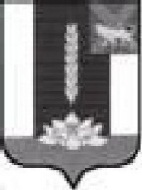 